«Путешествие в прошлое электрической лампочки».	Цель: познакомить с историей электрической лампочки.	Задачи:1. Образовательная:- формировать представления детей об истории создания электрической лампочки;- уточнить представление детей о значении электричества для человека - познакомить с батарейкой – хранителем электричества - активизировать словарный запас детей посредством знакомства с новыми словами: «лучина», «фитиль», «керосиновая лампа», «гидроэлектростанция».2. Развивающая:- развивать логическое мышление, зрительное и слуховое восприятие, память, умение устанавливать причинно-следственные связи.3. Воспитывающая:- воспитывать дружеские взаимоотношения между детьми при работе в парах, в коллективе.	Оборудование:6 конвертов с разрезными картинками лампочек.изображение древних людей вокруг костракамни для высечения искрмакет факела, изображение лучины изображение свечи, свечакеросиновые лампы первая лампа (А. Лодыгина), электрическая лампочка.Портрет Александра ЛодыгинаХод занятия.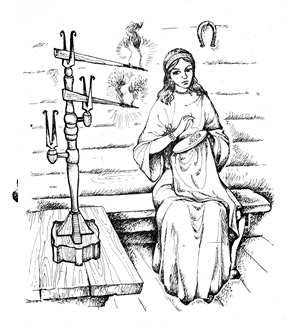 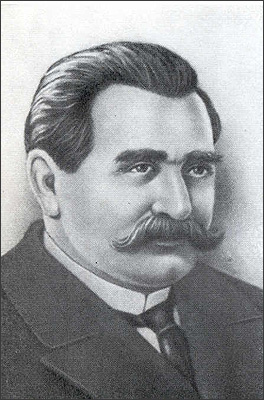 Александр Николаевич Ладыгин (1847-1923)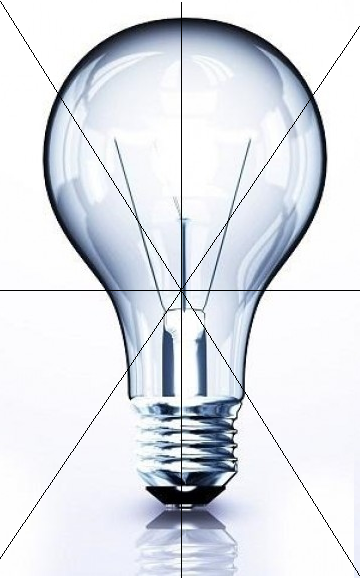 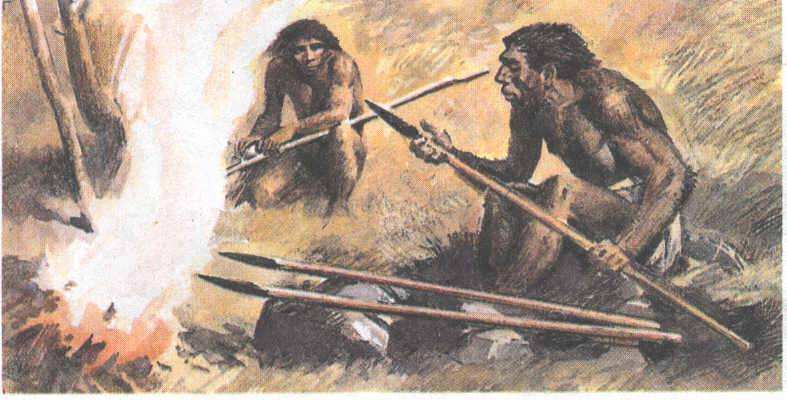 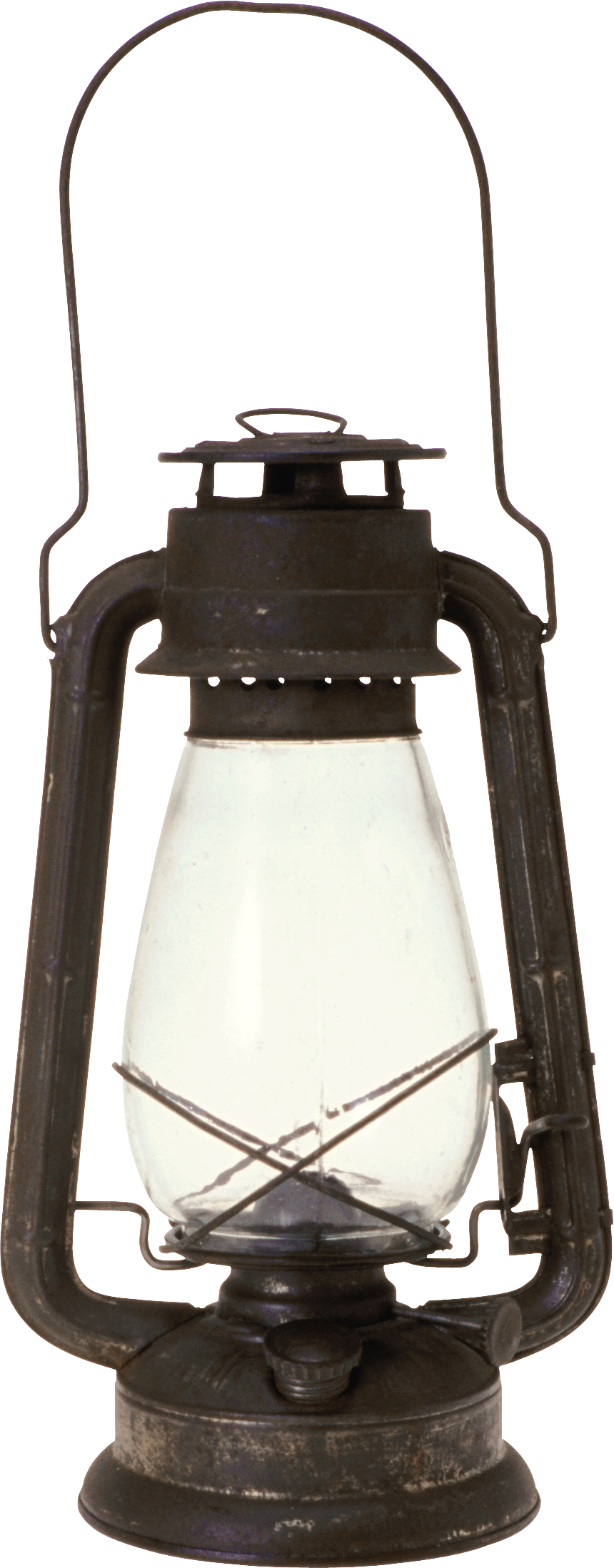 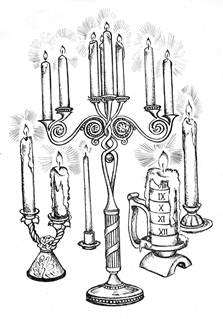 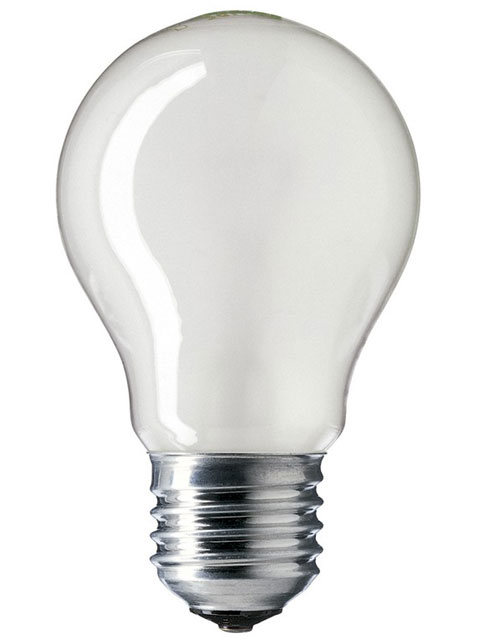 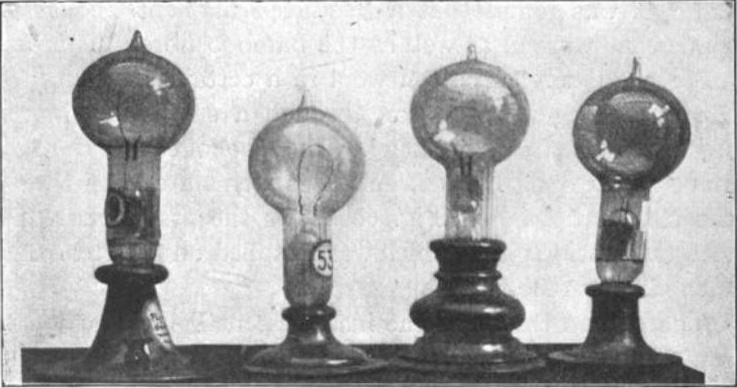 Этап занятияВоспитательОтветы детейI. Вводная часть6 конвертов с изображением лампочек- О чем же сегодня мы будем говорить, вы сможете узнать, собрав картинки. Подойдите к коробочкам, и выберите ту картинку, которую сможете собрать.(6 коробок с разрезанными картинками лампочек)- Как называется предмет, который вы собрали?- О чем сегодня будем говорить?- Что вы знаете о ней?- Что бы вы хотели узнать?- лампочка- о лампочкеII. Основная частьИзображение древних людей вокруг костраКамниМакет факела. Иллюстрация лучины.Свеча Игра «Хорошо-плохо»Керосиновая лампапортретАлександра ЛодыгинаПерваялампа накаливания- Скажите, всегда ли была электрическая лампочка? - Конечно, нет. Как вы думаете, где жил человек в древности? -Как вы думаете, в такой пещере было темно или светло, есть ли здесь окна?-А что же освещало пещеру? -Но как же первобытные люди разводили огонь, ведь спичек ещё не было?С помощью камней дети пытаются высечь искры.-Получается? Да это очень трудно. Потрогайте камни, понюхайте их. Очень много времени и труда затрачивал человек, чтоб высечь одну маленькую искорку. И поэтому люди берегли огонь, постоянно поддерживая его в очаге.-А для чего ещё использовали огонь первобытные люди? -Как вы думаете, может ли огонь быть предком электрической лампочки? Почему?-Прошли сотни лет, и люди научились строить огромные замки, которые тоже нужно освещать. Для этого придумали факелы.-Факелами люди освещали не только дома и замки, но и ходили с ними по тёмным улицам.-А факел может быть предком электрической лампочки?- Прошло ещё какое-то время и люди придумали лучину. Это обычная щепка, заострённая на конце. Её чаще делали из берёзы, она лучше горит.Поджигаю лучину, и наблюдаем, как она горит.- Как вы думаете, людям нравилось, как горит лучина? Почему? -Является ли лучина предком нашей лампочки? Почему?Физминутка:1. Если свет погаснет вдруг,           - шаги на месте, руки на поясе    У меня есть верный друг.            -  руки на поясе, повороты влево и вправо2. Мне с фонариком не страшно      - руки держим в фонариках    Я иду вперёд отважно3. Шаг на месте раз, два, три             - ходьба на месте, руки на поясе    Плечи шире разверни.4. Проведём одну игру:                      - присели, руки на поясе    Все присядем, скажем «у».5. Быстро встанем                               - встали, руки на поясе    Скажем «а».6. Нам пора уж за дела.                       – сели на свои места.-Шли годы, и человек придумал более удобный предмет для освещения.Рассматриваем свечи. - Свечи делали из пчелиного воска, бараньего сала. Внутри свечи есть фитиль  - Как вы думаете, чем неудобна свеча? Проводится игра «Хорошо-плохо». Дети, передавая друг другу волшебную палочку называют положительные и отрицательные качества свечи.- Прошло ещё много лет, и человек научился добывать нефть, а и делать из неё керосин.Рассматриваем лампу. -Как вы думаете, каковы ее плюсы?- Но всё же она была не очень удобной в использовании. Почему? -Является ли керосиновая лампа предком нашей лампочки? Почему?- Прошло много. Люди продолжали искать новые способы удобного освещения своего жилища. И, когда появилось электричество, русский инженер Александр Лодыгин придумал электрическую лампочку, которая и сейчас в тёмные вечера освещает наши квартиры и улицы.Демонстрация изображения первой лампы накаливания-Из чего она сделана?- Что у неё внутри?-Удобна ли электрическая лампочка?-Чем удобней огня, факела, лучины, свечки, керосиновой лампы?- нет- в пещерах -нет- огонь Дети предлагают варианты.(приготовление пищи, обогрев).- мало света, коптит, быстро сгорает- ею можно обжечься, от неё может быть пожар, она коптит, дает мало света - с такой лампой можно выходить на улицу и в дождь, и в ветер и она не погаснет.- ярко и долго светит, безопаснаIV. Закрепление материалаКартинки с предками лампочки- Вот сколько предков нашей лампочки мы собрали вместе. Хотелось бы узнать, как вы запомнили предметы, используемые для освещения, в каком порядке они появились у человека до появления электрической лампочки.-	У вас на столах лежат картинки, нужно расположить их в том порядке, как начиналось появление электрической лампочки. Вспоминайте, мы сейчас с вами об этом говорили. А вы расположите карточки по порядку, каждый на своём столе.- А теперь давайте проверим, правильно ли вы выполнили задание.Дети выполняют заданиеV.Итог занятия- А теперь ответьте мне на вопрос. Что было бы, если б не было света? - Значит, лампочка – это самый удобный предмет для освещения.Было бы темно; вечером нельзя бы читать, рисовать, выходить на улицу и т. д. .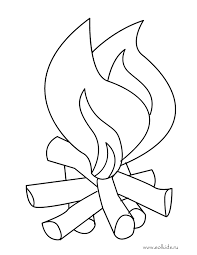 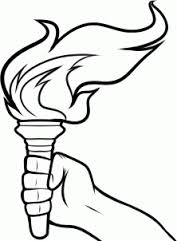 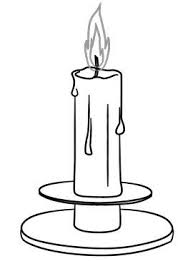 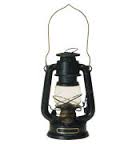 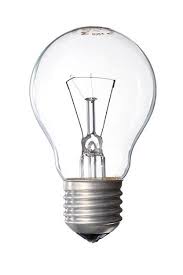 